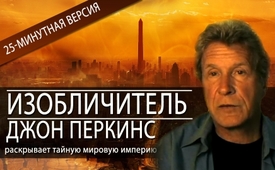 Разоблачитель Джон Перкинс раскрывает секреты мировой империи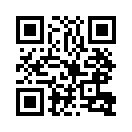 Финансовая элита построила глобальную империю за последнее столетие. Это невидимо широкой публике, но его мощь намного превышает мощь США. Но как и с помощью каких институтов эта элита осуществляет свою власть?Cо времени Второй мировой войны США стали глобальной мировой державой. Это проявляется не только в том, что США, с примерно 1.000 опорных пунктов, обслуживают около 95% иностранных военных баз. Соединенные Штаты также доминируют в экономической политике во всем мире. Но не только правительство США, но и финансовая элита создали глобальную империю в прошлом веке. Тем не менее, это не видно широкой публике, хотя мощь этой элиты намного превышает могущество США. Эта финансовая империя, работающая на заднем плане, основана на трех основных столпах:

- Первым столпом является глобальная центральная банковская система. Центральные банки отвечают за денежно-кредитную политику в стране или валютной зоне. Здесь важно учитывать, что почти все центральные банки, существующие во всем мире, являются не правительственными учреждениями, а частными банками. В передаче ""Контроль Ротшильдов" “ [www.kla.tv/13865 ] сообщалось, что почти все центральные банки, существующие во всем мире, контролируются семьей Ротшильдов. Это позволяет финансовой элите провоцировать экономические кризисы в какой-либо стране или даже во всем мире. Пока только четыре страны смогли избежать их контроля. Это Куба, Северная Корея, Иран и Сирия!  Как сообщалось в программе «Банкротство – стратегия финансовой элиты» (www.kla.tv/14016), финансовые кризисы, такие как банкротство в США 1920 г., Великая Депрессия 1929 г., а также мировой экономический кризис – 2008 искусственно созданы американским Центральным банком. Таким образом, в финансовой пропасти оказались и Россия в 1998 г., и Аргентина в 2001 г. – и это результат финансовой политики их собственных центральных банков. Во всех этих кризисах выигрывала только финансовая элита, тем самым значительно увеличивая свою власть и богатство. Население же погружалось в нищету и бедствие. 

- Второй столп – это Международный Валютный Фонд (МВФ). В настоящее время все страны мира, за исключением семи (в их числе Куба и Северная Корея), являются членами МВФ. Вследствие чрезвычайно возросшей задолженности государственных бюджетов по всему миру почти все страны на данный момент зависимы от кредитов МВФ. Он является единственно возможным кредитором для государств, испытывающих финансовые трудности. Однако, чтобы получить такие кредиты, МВФ заставляет государства принимать строжайшие меры экономии, чтобы обеспечить выплату долгов для себя и международных банков. С этой целью МВФ существенно нарушает суверенитет государств, вследствие чего они теряют свою финансовую, экономическую и политическую самостоятельность. Эксперт по экономике Эрнст Вольф требования МВФ сравнивает с хищническим набегом «с целью удовлетворения интересов сверхбогатых». Последствия небывалые: бедствие и нищета населения при высоких доходах для международных инвесторов.

- Третьим столпом этой империи является правительство США. Согласно разоблачениям Джона Перкинса, бывшего агента американской иностранной разведки АНБ, политика США служит интересам международных концернов. Как показывает исследование высшей технической школы Цюриха, эти концерны тесно связаны между собой, так как владеют акциями друг друга, а также контролируются финансовым сектором. Таким образом, правительство США фактически является агентом финансовой элиты. По причине экономического, а также военного главенства США, остальные страны мира были систематически вынуждены подчиняться интересам финансовой элиты. Президенты, которые, например, хотели ограничить власть корпораций на благо своего народа, защитить свою страну от эксплуатации или сохранить независимость своего центрального банка, были либо убиты в ходе тайных операций американскими спецслужбами, либо сняты с должности в результате государственного переворота, либо совершенно открыто свергнуты в результате военной интервенции США.

Здесь США оставили длинный и кровавый след в истории:
1953 Путч против премьер-министра Мохаммеда Мосаддыка в Иране
1954 Путч против президента Хакобо Арбенса Гусмана в Гватемале 
1960 Убийство Патриса Лумумбы, первого премьер-министра Конго
1961 Попытка вторжения на Кубу с целью свержения премьер-министра Фиделя Кастро
1961 Лишение власти Конг Ле в Лаосе 
1963 Военный переворот против Нго Динь Зьем в Южном Вьетнаме
1963 Военный переворот против президента Хуана Боша в Доминиканской Республике 
1964 Военный переворот против президента Жуана Гуларта в Бразилии 
1964 Путч против президента Виктора Паса Эстенссоро в Боливии 
1965 Путч против президента Ахмеда Сукарно в Индонезии 
1966 Путч против президента Хуана Боша в Доминиканской Республике 
1967 Военный переворот против Георгиоса Папандреу в Греции
1973 Военный переворот против президента Сальвадора Альенде в Чили 
1975 Государственный переворот против президента Хуана Веласко Альварадо в Перу 
1981 Убийство президента Рольдоса Агилера в Эквадоре 
1981 Убийство правителя Омара Торрихоса в Панаме 
1983 Вторжение США в Гренаду после убийства премьер-министра Мориса Бишопа
1989 Интервенция США в Панаму и смещение правителя Мануэля Норьеги
1981–1990 Вмешательства США в войну Контрас с сандинистами в Никарагуа
1991 Военный переворот против президента Жана-Бертрана Аристиды в Гаити 
1991 Военная интервенция под руководством США против президента Саддама Хусейна в Ираке
1999 Война в Косово – военная операция НАТО под верховным командованием США
2001 Военная интервенция под руководством США в Афганистане против Талибана.
2002 Неудавшаяся попытка путча против государственного президента Венесуэлы Уго Чавеса
2003 Революция роз и свержение президента Эдуарда Шеварднадзе в Грузии 
2003 Иракская война, которая в 2006-ом году привела к казни государственного президента Саддама Хусейна 
2005 Тюльпановая революция и свержение президента Аскара Акаева в Киргизии
2011 Военная интервенция под руководством США против Ливии и убийство государственного президента Муаммара Каддафи
С 2011-го года война в Сирии и неудавшаяся попытка свержения президента Башара Асада 
2014 Государственный переворот на Украине против президента Виктора Януковича 

Точно такие же закономерности можно наблюдать в текущих кризисах между США и Венесуэлой, Северной Кореей, Кубой и Ираном. Это происходит потому, что эти правительства не предоставляют международным корпорациям доступ к ресурсам своих стран. Центральные банки Северной Кореи, Кубы и Ирана также не находятся под контролем Ротшильдов. Поэтому эти конфликты - точно так же, как и конфликты США с Афганистаном, Ираком и Ливией, банки которых были независимы до вмешательства США - вряд ли успокоятся, пока существующие правительства не будут свергнуты и заменены марионеточными правительствами. 

На основе этих взаимосвязей можно предположить, что многие будущие конфликты, свержения правительства, а также каждый экономический или финансовый кризис будут нести на себе отпечаток международной финансовой элиты. Они действуют как преступный синдикат, у которого нет ни совести, ни морали, и который ввергает целые народы в погибель ради власти и денег. Пришло время положить конец этим преступным махинациям и привлечь виновных кукловодов к ответственности.

В приложении к этой передаче предлагаем посмотреть свидетельство и оценку бывшего экономического убийцы и агента американской внешней разведки АНБ Джона Перкинса:

www.youtube.com/watch?v=0Pn7qrl7NAA Мин. 24:58 - 40:50

Рождение "Economic Hit Man" - по русски: "Экономического убийцы".

"Есть два пути завоевать и поработить страну. Первый - с помощью меча. Второй - при помощи долга". (Джон Адамс, 1735 - 1826) Джон Перкинс: (Бывший главный экономист Чэс. Т. Мейн Инкорпорейтэд, автор: «Исповедь экономического убийцы»)
Мы – экономические убийцы – были ответственными за создание первой действительно глобальной империи. И мы работали различными методами. Но, возможно, самым распространенным способом завладеть страной, обладающей ресурсами, такими как нефть, является оказание посредничества по выдаче этой стране крупного кредита от Всемирного банка или одной из его дочерних компаний. Но деньги, на самом деле, страна не получает. Наоборот, деньги получают наши компании в этой стране на строительство инфраструктурных проектов. 
Электростанции, промышленные зоны, порты – то, что приносит пользу немногим богатым людям в этой стране. В дополнение к нашему бизнесу. На самом деле, эти услуги большинству людей не приносят пользы. Тем не менее долги остаются на этих людях, на всей стране. Это настолько большой долг, что они не в состоянии его погасить. Это часть плана – они не могут вернуть долг. И поэтому мы, экономические убийцы, в соответствующее время возвращаемся к ним и говорим: "Вы нам должны много денег, вы не можете расплатиться с долгами, поэтому продавайте свою нефть очень дешево нашим нефтяным компаниям", "Позвольте нам построить военные базы в вашей стране", или: "Поддержите наших военных где-нибудь в мире, например, в Ираке вашими войсками", или: "Голосуйте за нас на следующих выборах в ООН"…. Это чтобы приватизировать их энергетические компании, а также их системы водоснабжения и системы ВМ, и продать их американским компаниям или другим многонациональным корпорациям.
Всё это выходит из-под контроля и это так типично для МВФ и Всемирного банка. Они ввергают страны в долги, и эти долги так высоки, что страны не могут погасить их. И тогда странам предлагают рефинансировать эти долги и выплачивать дополнительные проценты. Они требуют „Quid pro quo“ (Квипрокво́), то есть "услуга за услугу", это так называемые предъявляемые условия или "эффективное управление", – что собственно означает, что им приходится продавать свои ресурсы, многие социальные услуги, коммунальные услуги, а иногда и школьные системы, включая уголовно-исполнительную систему, систему страхования – и, конечно, же всё это продаётся иностранным корпорациям. Здесь проявляется атака вдвойне, втройне, в четыре и сколько бы то ни было раз! 
Иран 1953. Прецедент для экономического убийцы начался в начале 1950-х. Когда на демократических началах в Иране был избран премьер-министр Моссадык. Он – оплот демократии на Ближнем Востоке и во всем мире. В журнале Тайм его назвали "Человеком года". Но одно то, что он привёл в движение, была идея о том, что иностранные нефтяные компании должны платить иранскому народу гораздо больше денег за нефть, которую они экспортируют из Ирана, а иранский народ должен получать выгоду от нефти. Странная политика. Конечно, нам это не понравилось. Но мы боялись делать то, что обычно делаем: отправить в страну армию. Вместо этого мы послали одного агента ЦРУ. Кермит Рузвельт – родственник Тедди Рузвельта. Кермит вошёл с парой миллионов долларов и имел исключительный успех за очень короткое время. Ему удалось добиться свержения Моссадыка и привлечь на его место шаха.
Человека, который положительно относился к вопросу нефти. И это было очень эффективно. После возвращения в США и в Вашингтон, люди оценили такое дело, сказав «Супер, было довольно просто и дешево». Таким образом был заложен совершенно новый путь: манипуляция странами, создание империи. Единственная проблема с Рузвельтом заключалась в том, что он являлся удостоверенным агентом ЦРУ. Если бы его поймали, то это имело бы довольно серьёзные последствия. В этот момент очень быстро было принято решение использовать частных консультантов. Чтобы отправить деньги во Всемирный банк или МВФ или в одно из этих агентств - отправить таких людей, как я, которые работают на частные компании. Чтобы не было последствий для правительства, если нас поймают. 
Гватемала, 1954 год. Когда Арбенс стал президентом Гватемалы, в стране господствовали United Fruit Company и крупные международные компании. Его предвыборным обещанием было вернуть страну народу. И когда Арбенс пришёл к власти, он привёл в действие механизмы, которые должны были привести к выполнению этого обещания – вернуть гражданам право на землю. «United Fruit» это не понравилось. Поэтому они наняли рекламное агентство и запустили в США огромную кампанию, чтобы убедить население США, американскую прессу, Конгресс США, что Арбенс – советская марионетка, и если мы позволим ему остаться у власти, то Советы окажутся одной ногой у дверей западного мира.
А в то время у всех был большой страх перед красным коммунистическим террором. Затем, чтобы немного сократить рассказ, из этой PR-кампании вышла операция ЦРУ и военных по уничтожению Арбенса. И на самом деле, мы сделали это. Мы послали туда самолёты, солдат и террористов. Мы подключили всё, чтобы уничтожить его. И мы уничтожили его. Как только он был убран с поста, новый человек, пришедший к власти после него, снова практически всё передал международным компаниям, в том числе United Fruit Company.
Эквадор, 1981 год. В Эквадоре в течение многих лет правили диктаторы, и часто очень жестокие, но поддерживающие дружбу с США. Тогда было решено провести настоящие демократические выборы.
Хайме Рольдос баллотировался на пост президента и сказал, что его главной целью на посту президента является обеспечение того, чтобы ресурсы Эквадора использовались для помощи народу. И он выиграл с подавляющим большинством голосов – с бÒльшим количеством голосов, чем кто-либо когда-либо избирался в Эквадоре. Он начал вводить руководящие принципы, чтобы нефтяные доходы были в помощь людям. Хорошо, но нам в США это не понравилось. Я был выслан туда, как один из многих экономических убийц, чтобы изменить Рольдоса, коррумпировать его, убедить его и дать ему знать: «Хайме, всё ясно, ты знаешь, что тебе делать. Ты можешь стать богатым, ты и твоя семья, если будешь с нами заодно... Однако, если ты продолжишь политику, которую пообещал, то исчезнешь...»
Он ничего не хотел слышать. Его убили. После того, как самолёт разбился, весь район был оцеплен. Единственные люди, которым было разрешено находиться там, были люди с близлежащей военной базы США и некоторые военные Эквадора. Когда началось расследование, погибли в автокатастрофах два основных свидетеля до того, как смогли дать показания. Много очень странных вещей произошло в связи с убийством Хайме Рольдоса. Я, как и большинство других людей, углублённо занимавшихся этим делом, совершенно не сомневался в том, что речь идёт об убийстве. 
И, конечно же, в моём положении Economic Hit Man (экономического киллера) я всегда знал, что с Хайме что-нибудь случится. Это будет либо переворот, либо убийство, я не был уверен - в любом случае, он будет устранён. Его невозможно было подкупить. Он не поддавался давлению так, как мы этого хотели. 
Панама, 1981 год. Омар Торрихос, президент Панамы, был, как вы знаете, одним из моих любимых политиков. Он мне очень нравился. Он был очень харизматичным. Он действительно хотел помочь стране. И когда я пытался его подкупить или дать взятку, то он сказал: «Послушай, Хуанито, мне не нужны деньги. Что мне действительно нужно, так это справедливое отношение к моей стране. Я хочу, чтобы США заплатили долг, который они должны моему народу за все разрушения, произошедшие здесь. Мне нужно быть в положении, в котором я могу помочь другим латиноамериканским странам обрести независимость и освободиться от этого страшного влияния с севера. Вы нас слишком выпотрошили. Я хочу вернуть Панамский канал панамцам. Это то, чего я хочу. Так что оставь меня в покое. Ты это знаешь, так что не пытайся меня подкупить». Это было в 1981 году, в мае убили Хайме Рольдоса, и Омар прекрасно понимал это. Торрихос сказал своей семье: «Возможно, я буду следующим, это понятно, потому что я сделал то, для чего пришёл». 
Я снова вёл переговоры о канале. Канал теперь будет нашим, и мы как раз выторговали договор с Джимми Картером. В июне того же года, всего несколько месяцев спустя, Торрихос также погиб в авиакатастрофе, которая, без сомнения, была организована проплаченными от ЦРУ наёмниками. Многое указывает на то, что один из телохранителей Торрихоса в последний момент, когда он заходил в самолёт, передал ему магнитофон, маленький магнитофон, в котором была взрывчатка. Мне интересно, что эта система продолжала действовать практически таким же образом, - годами, разве что «экономический киллер» становился всё лучше и лучше.
Затем мы были направлены на борьбу с тем, что произошло недавно в Венесуэле. В 1998 году Уго Чавес стал избранным президентом – после ряда очень коррумпированных президентов, которые в принципе разрушили экономику страны. И Чавес был избран именно в это время. Чавес выступил против Соединенных Штатов. Он сделал это, требуя, чтобы венесуэльская нефть использовалась в интересах венесуэльского народа. Ну да, нам это в Соединенных Штатах не понравилось. Поэтому в 2002 году был совершен государственный переворот, который, по моему мнению - и по мнению многих других - несомненно был проведён не без участия ЦРУ. 
Способ разжигания этого государственного переворота хорошо отражает то, что Кермит Рузвельт сделал в Иране. Он заплатил людям, чтобы они вышли на улицы, дебоширили, протестовали, заявили, что Чавес непопулярен. Но если привлечь для этого несколько тысяч человек, то телевидение может создать впечатление, будто на улицах вся страна, и действия начинают распространяться. За исключением случая с Чавесом: он был достаточно умён, и люди стояли за ним так уверенно, что преодолели всё это. Это был потрясающий момент в истории Латинской Америки.
ИРАК 2003 г. Ирак действительно является прекрасным примером того, как работает вся система. Мы, «экономические киллеры», являемся первой линией обороны. Мы входим внутрь, мы пытаемся коррумпировать правительство и заставляем их брать эти огромные кредиты, которые используем затем как средство принуждения, чтобы в принципе контролировать их. Если мы потерпим неудачу, как я в Панаме с Омаром Торрихосом и в Эквадоре с Хайме Рольдосом - людьми, которые отказываются быть коррумпированными, - то наша вторая линия обороны - направить наёмных убийц. 
И тогда убийцы свергают правительство или же убивают. Потом на это место приходит новое правительство. Они подчиняются, так как следующий президент знает, что произойдет, если он этого делать не будет. В случае с Ираком эти две меры не увенчались успехом. Экономические убийцы не смогли проникнуть к Саддаму Хусейну. Мы старались изо всех сил, чтобы заставить его принять соглашение, которое было очень похоже на то, что приняла династия саудовцев в Саудовской Аравии. Но он не согласился. И тогда пришли киллеры, чтобы убить его.
Им это не удалось, у него была очень хорошая охрана. Ведь когда-то он сам работал на ЦРУ. Его наняли для убийства бывшего президента Ирака, он потерпел неудачу. Но он знал систему. Поэтому в 1991 году мы отправили армию и уничтожили иракскую армию. В тот момент мы предполагали, что Саддам Хусейн придёт в себя. Конечно, мы могли бы убить его в тот момент, но мы этого не хотели. Он относился к тем «сильным людям», которые нам нравятся. Он контролировал своих граждан. Мы думали, что он сможет контролировать курдов, держать иранцев в пределах своих границ и продолжать добычу нефти для нас. И если мы уничтожим его армию, он одумается.
Итак, «экономические убийцы» возвратились снова в девяностых годах, но безуспешно. Если бы они имели успех, он всё ещё был бы на посту. Мы продали бы ему все самолёты-бомбардировщики, какие он хотел. Всё, что он захотел бы. Но они были безуспешны. Террористы снова не смогли убрать его. Поэтому мы опять послали военных, и на этот раз мы сами выполнили работу и убрали его. И при этом мы заключили несколько очень-очень выгодных контрактов на строительство, чтобы восстановить страну, которую мы практически разрушили. Что довольно неплохо, когда ты владеешь очень крупными строительными компаниями.
Итак, в Ираке показательны все три ступени. «Экономические убийцы» там не справились, террористы тоже. И, как последнее средство, были посланы войска. И таким образом мы создали настоящую империю, но мы это сделали очень-очень скрытно. Это тайна. Все империи прошлого были созданы при помощи армии и каждый знал, что они её создают. Британцы знали, что они её создают. Французы, немцы, римляне, греки. И они гордились этим. У них всегда были оправдания. Такие, как распространение цивилизации, распространение какой-либо религии, что-то в этом роде. Но они знали, кто это делал.
А мы нет. Большинство людей в Соединенных Штатах понятия не имеют, как мы извлекаем выгоду из преимуществ тайной империи, что сегодня в мире больше рабства, чем когда-либо прежде. Тогда возникает вопрос: ну хорошо, если это империя, то кто император? Очевидно, что наши президенты Соединенных Штатов не являются императорами. Император тот, кто не был избран, не ограничен сроком и практически ни перед кем не отчитывается. Таким образом, наших президентов в эту категорию включить нельзя. Но у нас есть нечто, что я считаю эквивалентом императора. И это то, что я называю корпоратократией (слияние компаний и политики), как бы господство корпораций. Корпоратократы – это группа людей, которые управляют нашими крупнейшими компаниями.
И они действительно ведут себя как правители этой империи. Они контролируют наши СМИ. Либо напрямую, владея ими, либо посредством рекламы. Они контролируют большинство наших политиков, так как финансируют их предвыборную кампанию. Либо через концерны или частные пожертвования, которые поступают от концернов. Они не избраны. У них нет ограниченного срока пребывания в должности. Они ни перед кем не должны отчитываться. Что же касается верхушки самих корпоратократов, здесь нельзя с уверенностью сказать, работает ли человек на частную компанию или на правительство, потому что это постоянно меняется. 
Например, некто является на данный момент президентом крупной строительной компании, такой как Halliburton. В следующий момент он вице-президент Соединенных Штатов. Или президент нефтяной отрасли. И это чистая правда, всё равно, демократы ли на посту или республиканцы. Везде постоянное чередование, будто проходишь через вращающуюся дверь. И в каком-то смысле наше правительство большую часть времени невидимо. И эти стратегии реализуются нашими компаниями на том или ином уровне. Стратегии правительства практически управляются концернами. Они представляются правительству, а затем становятся правительственными законами.
Это очень тесные отношения. Это не теория заговора или что-то подобное. Этим людям не нужно собираться вместе и планировать то, что они хотят сделать. Все они работают практически на общих условиях, таких, что они должны максимизировать свою прибыль. И это независимо от социальных и экологических затрат.от hag.Источники:https://de.statista.com/statistik/daten/studie/157935/umfrage/laender-mit-den-hoechsten-militaerausgaben
https://michael-mannheimer.net/2019/01/31/komplette-liste-von-banken-im-besitz-und-unter-kontrolle-der-rothschilds
Buch "Megacrash – die große Enteignung kommt" von Günter Hannich S.160
https://fassadenkratzer.wordpress.com/2015/02/20/die-raubzuge-des-iwf-in-europa
https://fassadenkratzer.wordpress.com/2015/02/13/der-internationale-wahrungsfonds-iwf-und-die-ausbeutung-der-entwicklungslander
https://de.wikipedia.org/wiki/Internationaler_W%C3%A4hrungsfonds#Mitgliedstaaten
https://de.wikipedia.org/wiki/Mitgliedstaaten_der_Vereinten_Nationen
https://de.sputniknews.com/kommentare/20190721325476981-iwf-us-beziehung
https://alles-schallundrauch6.blogspot.com/2007/02/wirtschaftskiller-oder-wie-unterwerfe.html
http://alles-schallundrauch.blogspot.com/2007/04/der-wandel-in-sdamerika.html
www.youtube.com/watch?v=0Pn7qrl7NAA
www.focus.de/finanzen/news/das-netzwerk-der-macht-diese-konzernen-kontrollieren-die-welt_id_3929949.html
www.uni-protokolle.de/Lexikon/US-Interventionen_im_Ausland.html
https://derfunke.at/nostalgie/hp_artikel/usverbrechen.htm
https://de.wikipedia.org/wiki/Mohammad_Mossadegh
https://de.wikipedia.org/wiki/Jacobo_%C3%81rbenz_Guzm%C3%A1n
https://de.wikipedia.org/wiki/Kong_Le
https://de.wikipedia.org/wiki/Juan_Bosch
https://de.wikipedia.org/wiki/Ng%C3%B4_%C4%90%C3%ACnh_Di%E1%BB%87m
https://de.wikipedia.org/wiki/V%C3%ADctor_Paz_Estenssoro
https://de.wikipedia.org/wiki/Jo%C3%A3o_Goulart
https://deutsch.rt.com/26423/meinung/ueber-15-millionen-opfer-des-terrors-staatsstreiche-und-militaerinterventionen-nach-1945-in-lateinamerika
https://de.wikipedia.org/wiki/Sukarno
https://de.wikipedia.org/wiki/Georgios_Papandreou
https://de.wikipedia.org/wiki/Muammar_al-Gaddafi
https://de.wikipedia.org/wiki/Putsch_in_Chile_1973
https://de.wikipedia.org/wiki/Maurice_Bishop
https://de.wikipedia.org/wiki/Omar_Torrijos
https://de.wikipedia.org/wiki/US-Invasion_in_Panama
https://de.wikipedia.org/wiki/Manuel_Noriega
https://de.wikipedia.org/wiki/Geschichte_Nicaraguas
https://de.wikipedia.org/wiki/Jean-Bertrand_Aristide
https://de.wikipedia.org/wiki/Hugo_Ch%C3%A1vez
https://de.wikipedia.org/wiki/Krieg_in_Afghanistan#Konflikt_seit_der_US-gef%C3%BChrten_Intervention_im_Jahr_2001
https://de.wikipedia.org/wiki/Saddam_Hussein
https://de.wikipedia.org/wiki/Muammar_al-Gaddafi
https://de.wikipedia.org/wiki/Baschar_al-Assad
https://de.sott.net/article/15263-Was-haben-John-McCain-Arabischer-Fruhling-und-andere-Farbrevolutionen-miteinander-zu-tun
www.us-kriege.de/syrien
www.contra-magazin.com/2014/12/oliver-stone-cia-fingerabdruecke-beim-maidan-putsch-der-ukraineМожет быть вас тоже интересует:#Terrakty - Теракты и войны - www.kla.tv/Terrakt

#Iran - www.kla.tv/Iran-ruKla.TV – Другие новости ... свободные – независимые – без цензуры ...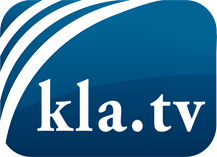 О чем СМИ не должны молчать ...Мало слышанное от народа, для народа...регулярные новости на www.kla.tv/ruОставайтесь с нами!Бесплатную рассылку новостей по электронной почте
Вы можете получить по ссылке www.kla.tv/abo-ruИнструкция по безопасности:Несогласные голоса, к сожалению, все снова подвергаются цензуре и подавлению. До тех пор, пока мы не будем сообщать в соответствии с интересами и идеологией системной прессы, мы всегда должны ожидать, что будут искать предлоги, чтобы заблокировать или навредить Kla.TV.Поэтому объединитесь сегодня в сеть независимо от интернета!
Нажмите здесь: www.kla.tv/vernetzung&lang=ruЛицензия:    Creative Commons License с указанием названия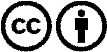 Распространение и переработка желательно с указанием названия! При этом материал не может быть представлен вне контекста. Учреждения, финансируемые за счет государственных средств, не могут пользоваться ими без консультации. Нарушения могут преследоваться по закону.